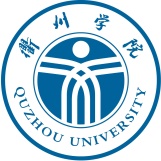 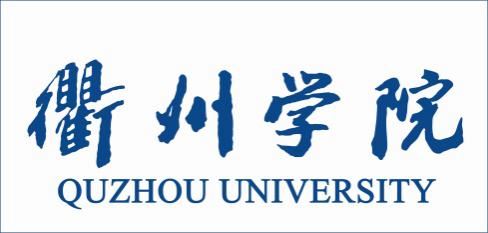   本科毕业设计（论文）题　　目：                              作　　者：                              二级学院：                              专业班级：                              指导教师：       　                     职　　称：　　                          2022年 6 月 2 日